Экскурсия в Пожарную спасательную часть6-а классXXI век приносит людям не только достижения в области технического прогресса, облегчившие жизнь, но и много жизненных проблем, которые поджидают нас дома, на улице, на воде, в походах……Многие считают, что нас беды обойдут стороной. Но жизнь показывает, что это не так! Как же защититься от всех напастей и крушений, которые могут коснуться нас в повседневной жизни?  Об этом и рассказал нам Начальник Пожарной части А.В. Сенин. Он еще раз  напомнил о правилах безопасности во время пожаров, в быту, в походах на природе. А, главное, как правильно действовать в той или иной ситуации. Беседа была интересной и полезной!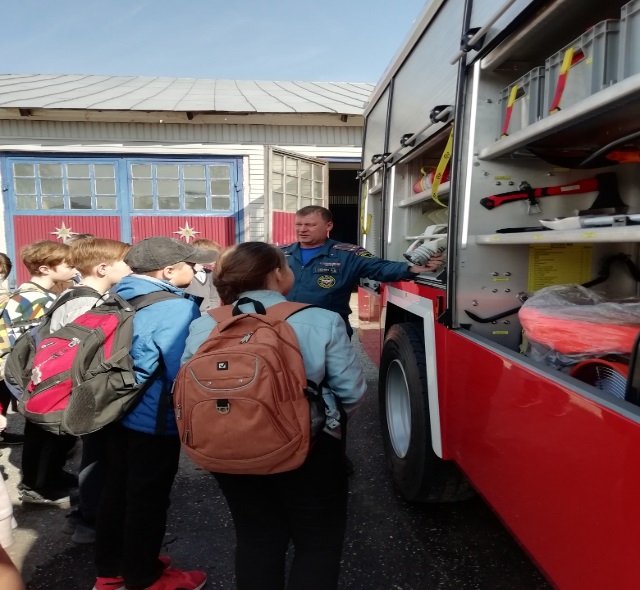 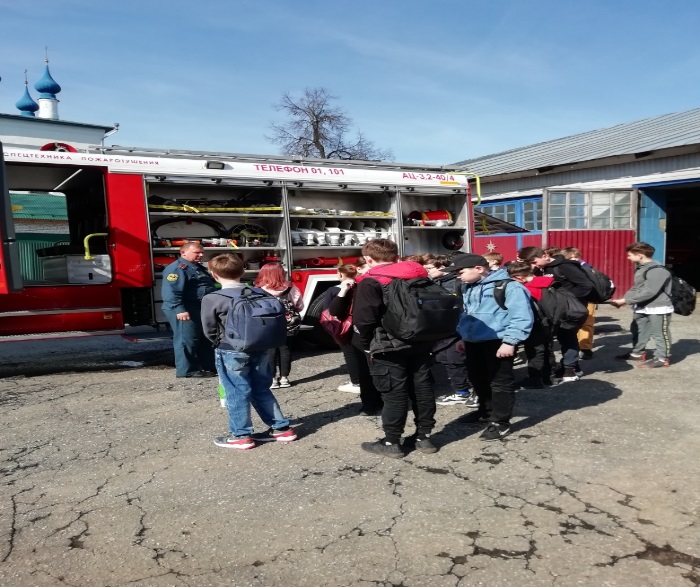 
Классный руководитель М.Н.Кириллова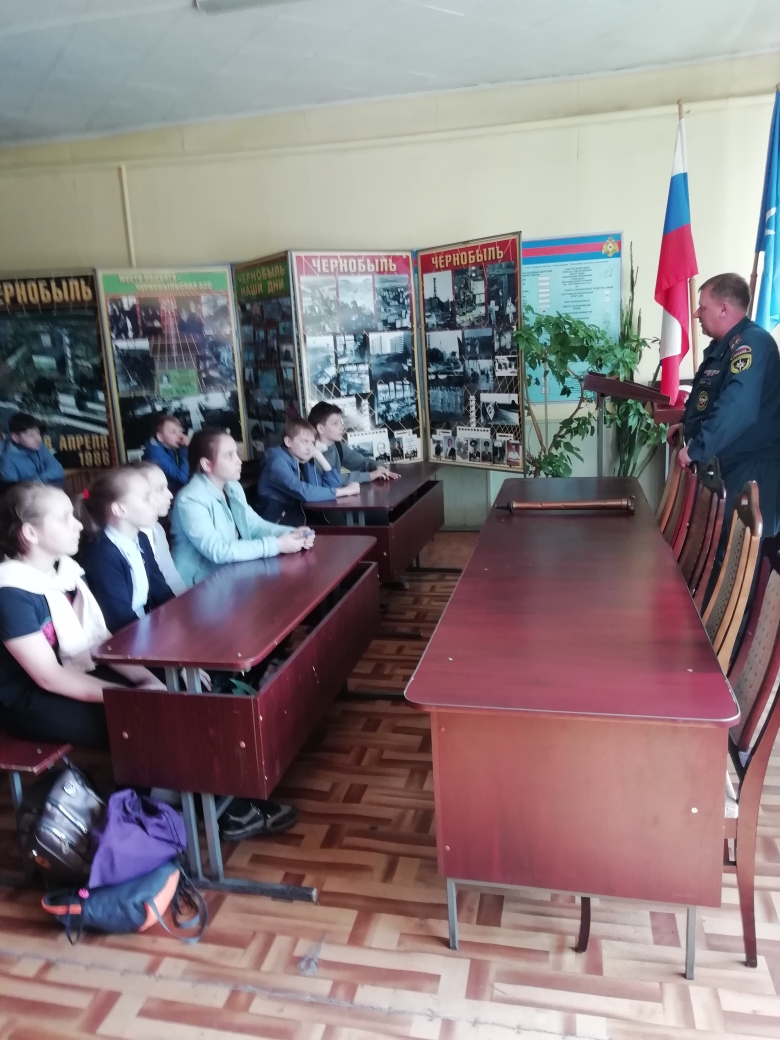 